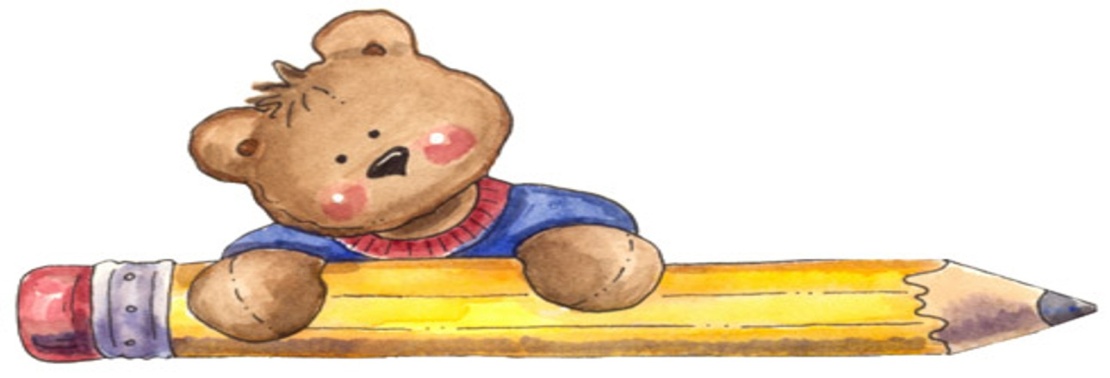 ИМЕ И ПРЕЗИМЕ: ____________________________        3. Упиши одговарајући знак (>, <, =).              8 ha 5 a                   85 000 m2            8 a 50 m2                                   850 m2         8 500 000 m2                  8 km2 25 ha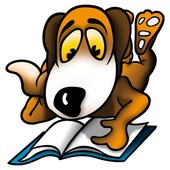 